XXII Российская научная конференция школьников «Открытие»Секция литературоведенияООБЕННОСТИ МОТИВА КОЛОКОЛЬНОГО ЗВОНА В ТВОРЧЕСТВЕ И.А.БУНИНАОглавлениеВведение……………………………………………………………………………………………3Глава I. История колокольного звона…………………………………………………………….4Глава II. Музыка колоколов в творчествеИ.А.Бунина………………………………................52.1. Особенности колокольного звона в прозе И.А.Бунина…………………………………….62.2. Особенности колокольного звона в поэзии И.А.Бунина…………………………………..10Заключение………………………………………………………………………………………..11Список литературы……………………………………………………………………………….13Приложение……………………………………………………………………………………….14ВведениеС середины IX века в церковный обиход на Руси прочно входит колокольный звон. Он не является духовной музыкой. Но, включившись в церковную традицию, становится очень близким ей по духу.В литературе звук колокола может выполнять, как и в жизни, чисто служебную функцию (призыв на богослужение, обозначение временных периодов), а может наполняться символическим смыслом. Иногда эти функции совмещаются[1; 2].Колокольный звон в русской литературе слышен со времен А. С. Пушкина, Н. В. Гоголя, М. Ю. Лермонтова вплоть до конца XIX века в произведениях В. Г. Короленко, И. С. Тургенева, Ф. М. Достоевского Ф. И. Тютчева, А. А. Фета, Н. С. Лескова и многих других. Тем не менее, при исследовании творчества каждого из этих художников, образ колокольного звона как таковой не выделяется и не анализируется, нет обобщения работы, в которой бы рассматривалась специфика отображения колокольного звона в творчестве конкретного писателя.Я обратилась к творчеству Ивана Бунина, так как во многих его произведениях «звучат» колокола. Я считаю, что музыка колоколов является одним из мотивов его творчества и тесно связана с его жизнью.«Имя И.А.Бунина в начале XXI века остаётся как одно из самых значительных в русской классике XX века благодаря той черте его творчества, которую Ф.Степун называл «подлинностью». Вместе с тем И.А.Бунин до сих пор остаётся, по точному определению А.Т.Твардовского, не до конца «разгаданным»[3].На сегодняшний день открытым остаётся вопрос о том, какова роль собственно православных, христианских идей в мировоззрении И.Бунина. По мысли О.А.Бердниковой, Бунин «столь глубинно и кровно был связан прежде всего с национальной исторической и духовной жизнью (…), что выявление особенностей его миропонимания не может состоять без этой грани духовного бытия нации [4]Актуальность предпринятого нами исследования определяется необходимостью выделить колокольный звон как мотив творчества И.Бунина. Кроме этого выявляются особенности и значение этого мотива в прозе и поэзии автора, а также прослеживается связь музыки колоколов в произведениях с жизнью самого И.А.Бунина.Научна новизна работы состоит в том, что в ней впервые предприняты попытки рассмотреть звон церковных колоколов в творчестве И.А. Бунинав мировоззренческом аспекте.Объект исследования: проза и поэзия И.А. Бунина. Предмет исследования: мотив колокольного звона в произведениях И.А. БунинаТаким образом, мы можем определить цель исследования предлагаемой работы: выявление особенностей функционирования мотива колокольного звона в произведениях И.А. Бунина в мировоззренческом аспекте.Задачи: Сбор фактического материала.Изучить теоретические источники, связанные с темой работы.Показать значение колокольного звона в осмыслении всего произведения.Проанализировать особенности функционирования мотива колокольного звона в разных произведениях И.А. Бунина.Выявить, есть ли связь между звучанием колоколов в произведениях И.Бунина и его жизнью и миропониманием.Гипотеза:если выявить особенности функционирования мотива колокольного звона, то можно понять, что дляИ.А.Бунина, колокольный звон не только важный элемент художественной системы, но и символ жизни, символ России. Методологию исследования определяют труды М.М.Бахтина, И.И.Скрипниковой, О.А.Бердниковой, Т.А.Никоновой, Лассан Э, Благасовой Г.М. и др.В своей работе мы применяем историко-литературный с элементами биографического, мотивный, системно-типологический методы анализа художественного текста.	Практическая значимость заключается в том, что данный материал может быть использован учащимися 5-11 классов на уроках литературы при анализе художественного текста, при изучении творчества писателей XIX века и писателей Серебряного века, в работе творческих литературных кружков, факультативов.Глава 1. История колокольного звона.Древнейшее свидетельство об употреблении колоколов относится к IV веку н.э. В это время впервые были использованы колокола, отлитые из меди. Поскольку наиболее развитое литейное производство находилось в римской провинции Кампании, и колокола стали называться Кампанами.Позднее около VIII века н.э., в церковном уставе появилось упоминание о четырёх различных способов колокольного звона. Самый простой из них – благовест – мерные удары в какой-нибудь колокол, призывающие к богослужению.В праздники применялся перезвон, при котором ударяли во все колокола по очереди. При кончине епископа или священника также производился колокольный звон одновременно в один или в два колокола. Такой звон назывался заупокойным.Четвёртый – это трезвон по большим праздникам во время Пасхи, Рождества или престольного праздника данного Храма. При трезвоне звонят «во все тяжкие», т.е. сразу во все колокола храма [6]Литовская исследовательница Элеонора Лассан выделяет в качестве основной оппозиции в колокольной семантике радостный перезвон и тревожный набат. Как известно, набатный звон, сообщающий об опасности (наступлении врага, пожаре и т.п.), представляет собой непрерывные и частые удары в большой колокол [5].В ряду литературоведческих исследований, рассматривающих семантику и символику колокольного звона, следует выделить работы Т.Агапкиной, Н.Атамановой, Э.Лассан [1; 2; 5].Глава 2. Музыка колоколов в произведениях И.А.Бунина.Для меня главное – найти звук.                                                                                     Как только я его нашёл –              всё остальное даётся само собой.И.А.БунинИван Алексеевич Бунин – одно из самых ярких имён русской литературы. Писатель гордился своим происхождением: он был старинного дворянского рода, «давшего России немало видных деятелей как на поприще государственном, так и области искусства». Гордился писатель и тем, что все его предки «были связаны с народом и землёй, были помещиками». Эта связь с традициями дворянской культуры, с одной стороны, и связь с «народом и землёй», с другой стороны, своеобразно отразились в творчестве Бунина, сделав его стиль неповторимо обаятельным и живописным.Чувство родины, языка, истории у него было огромно. Бунин говорил: «…все эти возвышенные слова, дивной красоты песни, соборы– всё это нужно, всё это создавалось веками». Иван Алексеевич обессмертил свой родной Елец. Этот город, в котором не умолкает колокольный звон, а жизнь протекает по благословенному годовому кругу, отмеченному вехами православных праздников. В таком Городе нет мёртвых душ, ибо колокольный звон объединяет всех – и живых, и мёртвых. Сам Господь гласом колокола благословляет людей жить в радости, любви и согласии. Колокольный звон был для писателя фактом не обыденным. Он воспринимался им как явление духовной жизни народа, связующее воедино прошлое, настоящее и будущее и «благовествующее земле радость велию». Напоминанием о Боге, о добре и справедливости является, по Бунину, колокольный звон. Уже, будучи известным писателем, в эмиграции 20 сентября 1922г. он запишет в дневнике: «Поёт колокол St. Denis.  Какое очарование! Голос давний, древний, а ведь это главное: связующий с прошлым. И на древние русские похож. Это большое счастье и мудрость жертвовать драгоценный колокол на ту церковь, близ которой ляжешь навеки. Тебя не будет, а твой колокол, как бы часть твоя, всё будет петь – сто, двести, пятьсот лет» [7] (2,94) (7, 2, 94)2.1 Особенности мотива колокольного звона в прозе И.А.БунинаМотив колокольного звона в творчестве Бунина выполняет важную эстетическую функцию. Этот мотив встречается в таких произведениях, как «Туман», «Чаша жизни», «Архивное дело», «Последняя весна», «Всходы новые», «Митина любовь», «Жизнь Арсеньева», «Далёкое» и др.Одним из самых ярких впечатлений детства Бунина была первая поездка в город Елец, поразивший его не только «огромными (…) дотоле невиданными домами», блеском вывесок, но и мощным звоном колоколов. Об этом он напишет в «Жизни Арсеньева». «…Надо мной на весь мир разливался какой-то дивный музыкальный кавардак: звон, гул колоколов с колокольни Михаила Архангела…» (7,1). Звон колоколов древнего уездного города, воспринятый ребёнком как «музыкальный кавардак», навсегда определил отношение писателя к колокольному звону как явлению музыкальному. Впервые он заявил об этом в рассказе «Антоновские яблоки» (1900): «…а в праздник встать вместе с солнцем под густой и музыкальный благовест из села…» (7, 1,166)	С мотивом колокольного звона Бунин тесно связывает главную идею рассказа «Над городом» (1900). Это ностальгические воспоминания о детских годах, проведённых писателем в тихом провинциальном городе Ельце.Надпись, опоясывающая колокол на колокольне в рассказе гласит: «Благовествуй земле радость велию»… Жить в таком городе уже есть великое счастье. В этом произведении автор стремится понять человека в динамике его духовного развития, связывая проблему формирования личности с её истоками, то есть с детством. Герои рассказа – мальчики маленького провинциального городка – поднимаются на колокольню. Туда их влечёт высота, захватывающая дух. Понятие высоты в рассказе имеет кроме прямого ещё и метафорическое значение: восхождение на колокольню – это стремление ребят подняться над суетой повседневности, вырваться из пут засасывающего мещанского быта, крепко держащего людей там, внизу.В рассказе «Над городом» Бунин отразил попытку человека, стоящего в самом начале жизненного пути, преодолеть будничное, ежедневное, осуществить романтическую мечту о полётах, путешествиях, о верной дружбе, о заветных книгах, преодолеть «тягу земли», приблизиться к высокому назначению человека. Матери говорили мальчикам, что они растут, летая во сне. И дети на колокольне «росли, чувствовали за своими плечами крылья».В этом духовном полёте детей вдохновляет мощный колокольный звон, «благовествующий земле радость» и высоко возносящий ребячьи души. Восхищаясь музыкой колоколов, Бунин рисует «автора» этой музыки деревенского Ваську и с большим знанием дела передаёт детали работы мастера колокольного звона: «…После долгого раскачивания била Васька оглушал нас первым ударом, спугивал голубей со всех карнизов и уже весь отдавался любимому делу, утопая в звонком и непрерывном гудении меди» (7,1,182). Мощный колокольный звон возносит к небесам ребячьи души. Дети замирают от гордости, будто они сами «благовествуют земле радость» и сами будто носятся в вихре звуков высоко над землёй.Мальчики с напряжением ждали только одного – чтобы поскорее на зов Васькиного колокола ответил «своим низким басом» колокол Собора «и чтобы Васька, в волнении соревнования, поднялся с лестницы во весь рост и уже изо всех сил ударил звонилом. Боже, какой трезвон начинался тогда над нашим убогим местечком и как мечтал я хоть когда-нибудь побыть на месте Васьки!» (7, 1,182).Писатель утверждает, что в человеке осознанно или неосознанно живёт жажда высокой духовности. И даёт понять, что полёт души, испытанный ребятами на колокольне в ауре медного звона, не затеряется в буднях их взрослой жизни. Об этом говорится в рассказе от имени лирического героя: через годы, услышав гул колоколов, он всегда «погружается в думы о том, как протекают тысячи тысяч наших жизней». Онтологический смысл колокольного звона раскрывается писателем в рассказе «Тишина» (1901). В эстетике символистов колокольный звон означает стремление к гармонии. Этот тезис Бунин использовал в названном произведении. В рассказе «Тишина» звон колоколов в горах над Женевским озером напоминает одному из персонажей колокольный звон Кельнского собора, одиноко и звонко раздававшийся над старым городом, орган в соборе и всю его «средневековую красоту», а также Рейн, «старые города, старые картины, Париж» – то есть всё то, что смогла собрать прекрасного и гармоничного человеческая цивилизация за многие века. Плывущие по озеру герои рассказа как бы вступают в «благословенную страну той тишины, которой нет имени на нашем языке». Эта тишина дополняется лишь звоном дальнего колокола, который то отдаляется, то приближается. «Где-то в горах, - думал я, - приютилась маленькая колокольня и одна славит своим звонким голосом мир и тишину воскресного утра, призывая идти к ней по горным тропинкам, над голубым озером…» (7,1,213). Колокольный звон здесь не нарушает тишину, а лишь подчёркивает её как часть гармоничного мира. Страна тишины – страна вечной гармонии, достичь которую можно лишь оставшись наедине с природой, полностью растворившись в ней, слившись с космосом. Колокольный звон в этом рассказе вбирает в себя идею онтологического универсализма, выступает как один из его показателей. Сопряжение мотива колокольного звона в творческом сознании автора с пробуждением жизни, земли воплотилось ещё в нескольких произведениях. По-особому этот мотив преломляется в «Чаше жизни» (1913): «На Святой, на Фоминой по целым дням трезвонили колокола над городом – и казалось, что это трезвон в честь её новой жизни, её первой радости весны. А вкуса к жизни уже не было!» (7,3,186).  Александра Васильевна по своей воле лишила свою жизнь радости и счастья, выйдя замуж за нелюбимого человека. И после смерти мужа, когда сбылась её заветная мечта и она стала полноправной хозяйкой селиховского дома, героиня осознаёт, что лишь о царстве небесном, которое, по её собственному понятию, она вовсе не заслужила.В одном из последних творений, в рассказе «Бернар» (1952)), Бунин напишет, что «бог всякому из нас дает вместе с жизнью тот или иной талант и возлагает на нас священный долг не зарывать его в землю» (7,6,299).  В отличие от персонажей «Чаши жизни», герои рассказа «Бернар» (и писатель Мопассан, и моряк Бернар, и сам автор рассказа) исполнили свой долг перед Богом. Присутствующий в рассказе мотив колокольного звона говорит об упоении жизнью героев произведения и выражает их изумление неразгаданностью её тайн: «…Я слышал далёкий колокол, - где-то звонили, звучал Angelus…Как люблю я этот лёгкий и свежий утренний час, когда люди ещё спят, а земля уже пробуждается! Вдыхаешь, пьёшь, видишь рождающуюся телесную жизнь мира, - жизнь, тайна которой есть наше вечное и великое мучение» (7,6,298).В «Митиной любви» (1924) утренний «весёлый трезвон колоколов» внушает герою надежду на счастье. Музыка колоколов сливается с пробуждением деревни, и Мите всё внезапно показалось так хорошо, что его «вдруг охватила надежда на какое-то счастливое разрешение всех его терзаний, на спасение, освобождение от них. Колокола играли и звали…» (7,4,190). Колокольный звон не просто освобождает героя от кошмарного сна; он, как «благая весть» (благо-вест), даёт надежду на спасение, пробуждает волю к жизни.Утренний колокольный звон в бунинских произведениях подчёркивает особую радость бытия. Помимо уже упомянутых, это отразилось и в ряде других рассказов. В «Антоновских яблоках» (1900) счастье крестьянской жизни видится герою в том, чтобы «косить, молоть, спать на гумне в ометах, а в праздник встать вместе с солнцем, под густой музыкальный благовест из села…» (7,1,166).  В рассказе «Всходы новые» (1913) праздничное, погожее утро снова украшается колокольным звоном: «Приято, когда звонят колокола в такое утро, приятно наряжаться под этот звон» (7,3,98). То же самое в «Апреле» (1938) «Утро опять было тёплое, мягкое. Мирный, мерный звук колоколов» (7,6,265).Сочетание мотивов утра и колокольного звона в финале рассказа «Ида» (1925) углубляет чувства героя, волновавшие его минувшие сутки и так неожиданно выплеснувшиесянаружу: «И когда неслись мимо Страстного монастыря, показалось из-за крыш ледяное красное солнце и с колокольни сорвался первый самый как будто тяжкий и великолепный удар, потрясший всю морозную Москву, и композитор вдруг сорвал с себя шапку и что есть силы, со слезами закричал на всю площадь: - Солнце моё! Возлюбленная моя! Ура-а!» (7,4,218).В рассказах «Архивное дело» (1914), «Далёкое» (1922), «Красные фонари» (1930), «Под серпом и молотом» (1930) колокольный звон по-разному сопровождает уход дня, оттеняет прелесть наступающего вечера. В рассказе «Далёкое»: «…День незаметно клонился к вечеру, и вот уже сияло золотисто-светлое предзакатное небо на западе и музыкально разливался над счастливой людной улицей басистый звон с шатровой колокольни…» (7,4,76).В очерке «Под серпом и молотом» Бунин отмечает особый тембр колоколов Даниловского монастыря: «…Ударил большой колокол. Вот звук!. Золотой, глухой, подземный…» (7,5,264). Исследуя историю монастырей, автор-повествователь улавливает все нюансы цвета, света, запахов в окружающей его монастырской атмосфере, особое внимание уделяет характеру звучания колоколов: «Колокола били часы. Колокола здесь шестнадцатого века. Среди этой северной ночи их серебряная, певуче дрожащая игра над монастырским садом и городом очаровательна» (7,5,276). Интересно в этом примере использование Буниным эпитетов «золотой» и «серебряный» при определении голоса колокольного звона. Если эпитет «серебряный» является достаточно устойчивым при определении тембра звука или голоса и обозначает мелодично-звонкий, высокий тон, то эпитет «золотой» в данном случае ассоциируется с понятием «более тяжёлый» и более низкий по звучанию.В очерке «Под серпом и молотом» мотив колокольного звона имеет ещё одно значение. На Руси колокольный звон использовался не только в церковном обиходе, но и как средство оповещения, как знак беды, сигнал тревоги. В этом случае колокола били набат. Били они и во спасение заблудившихся в метели путников. В бунинском очерке сигнал спасения колокол посылает затерявшемуся в снегах юродивому: «Стали бить в колокола. День и ночь, сквозь бурю и снег, в дремучих еловых лесах, в снежном густом бору, гудел колокольный звон – его всё не было» (7,5,277).В творчестве Бунина нашёл отражение и погребальный колокольный звон. Мистический оттенок он приобрёл в рассказе «К роду отцов своих» (1927). Звон колоколов в этом произведении знаменует начало необычного дня – дня похорон хозяина усадьбы: «Наутро все проснулись с одной мыслью: нынче! И колокол уже звал, звал. Утро было особенно прекрасно…Но колокол звал, звал» (7,4,336). Он призывал умершего «к роду отцов своих», к началу другого, потустороннего бытия, на фоне которого жизнь земная представляется живым особенно радостной. «Несказанную сладость жизни» испытывают люди, находящиеся у гроба.Связанный с погребальным обрядом, колокольный звон имеет свои особенности. В рассказе «К роду отцов своих» он определяется словом «звал», а не «благовествовал радость». Кстати сказать, дважды повторенная фраза «колокол звал, звал» своим звучанием имитирует колокольный перебор, задумчивый и грустный. В «Весёлом дворе» (1911) на похоронах Анисьи «медленно, с большими промежутками…жалобно, но всё строже, падали звуки с колокольни»(7,2,264). Здесь звучание колокола определяется понятием «падение». Последний день умершего на земле воспринимается автором и героями с мистическим ужасом. Последние часы присутствия на земле человека, уже «потерявшего облик и подобие божие», распространяют своё влияние на всё окружающее, в том числе и на колокольный звон. Уже как бы и не колокольный звон вовсе, а «зов» или «падение» звуков. Таким образом, колокольный звон у Бунина является важным художественным элементом. Познакомившись с прозой писателя, мы увидели в его произведениях и благостный колокольный звон, и похоронный, и весёлый утренний трезвон, и неспешный вечерний. Колокольный звон – это и воспоминания и надежды на будущее, это и сигнал тревоги, и радость бытия.На первый взгляд кажется, что проза Бунина, большого поэта, меньше его стихотворений. Но это не так. Бунин с удивительным искусством возводит прозу в сан поэзии, не отрицает прозы, а только возвеличивает её и облекает в своеобразную красоту.2.2 Особенности мотива колокольного звона в поэзии И.БунинаБунин начал литературную деятельность как поэт. Так, в 1895 году Брюсов писал Бальмонту: «Хотя Бунин и не символист, но он настоящий поэт». Сам Иван Бунин замечал: «Я, вероятно, всё-таки рождён стихотворцем».На фоне русского модернизма поэзия Бунина выделяется как хорошее старое вино. Она продолжает пушкинскую традицию и в своих чистых и строгих очертаниях даёт образец благородства и простоты. Он не заботится о новых формах, так как ещё далеко не исчерпано прежнее. И дорого в Бунине то, что он – только поэт. Он просто пишет прекрасные стихи. И пишет их тогда, когда у него есть что сказать и когда сказать хочется. За его стихотворениями чувствуется ещё нечто другое, нечто большее: он сам(см. Приложение).В ранних стихотворениях «Рассвет» (1900), «На монастырском кладбище» (1901) мотив колокольного звона переплетается с первоосновами бытия, с пробуждением жизни, земли (см. Приложение).	И опять колокольный звон отсчитывает дни. Утренний звон – радость, начало; вечерний звон – грусть, печаль об ушедшем («В костеле», «В старом городе») (см. Приложение).Как и в очерке «Под серпом и молотом», мотив колокольного звона в стихотворении «Канун» (1916) имеет значение сигнала тревоги.Бунин много путешествовал. Но находясь в других землях, в других странах, он мысленно всегда дома. Ностальгия звучит во многих его стихотворения. Колокольный звон здесь – образ России, родины.Тридцать три года эмиграции – тридцать три Христовых года ежедневного нравственного самораспятия на Кресте ностальгии. Да, Иван Алексеевич был признаннейшим авторитетом в литературе русского зарубежья, его книги издавались, критика их оценивала очень высоко; но – родине больше и почестей, и славы, и денег. Как напишет потом И.Соколов-Микитов, «его мучил отрыв от родной земли, и временами душа его ожесточалась. Но никогда не отрывался его взор и слух от далёкой родной земли».   Трагический надлом выразился и в том, что за более чем тридцать лет эмиграции Бунин написал всего несколько десятков стихотворений, во многих из них – всё та же боль:У зверя есть нора, у птицы есть гнездо.Как бьётся сердце, горестно и громко,Когда вхожу, крестясь, в чужой, наёмный домСо своей уж ветхою котомкой!Но и в этих немногих стихотворениях мы встречаем колокольный звон, напоминающий о прошлом, о родине.   «Может человек забыть родину? Она – в душе. Я очень русский человек. Это с годами не проходит…Душа поэта говорит стихами. И лучше стихов всё равно не скажешь.Мотив колокольного звона присутствует и в стихотворениях Бунин, где также является художественным элементом.ЗаключениеТрадиционно основными функциями колокольного звона являются привлечение внимания и вместе с тем духовное очищение, возвышение. Колокол создает праздничное или, напротив, тревожное настроение. Будучи временным ориентиром, он упорядочивает повседневную человеческую жизнь, сохраняя при этом связь с высшей волей, ввиду размещения в церкви – доме Божьем. Колокольный звон является важным элементом художественной системы Бунина. В рассказах этого автора встречаются две основные разновидности колокольного звона: праздничный или воскресный перезвон и звон одиночного колокола (благовест или перебор).Музыка колоколов используется писателем как эффективное средство создания характеров в типических условиях их бытования. Звон колоколов одухотворяет бунинских героев, возвышает их над убогим бытом, внушает надежду на счастье. Он сопровождает человека в радости и печали, отчаянии и вере. Дальний звон колокола у Бунина оттеняет тишину, подчёркивает гармонию мира, вечную жизнь космоса. Музыка колоколов озвучивает бунинский пейзаж, благовествует радость и росным летним утром, и снежным зимним днём. Колокол набатным звоном оглашает ночной буран и непроходимые тёмные леса. Наряду с другими средствами художественной выразительности, звон колоколов делает прозу Бунина эмоциональной и мелодичной.Таким образом, колокольный звон имеет следующие функции: предсказания, очищения, отрезвления сознания, ободрения, призыва, предостережения. Помимо сюжетного значения, актуальна и эмоционально-психологическая функция, так как при помощи той или иной разновидности звучания автор создаёт нужное настроение.Чтобы колокола зазвучали, Иван Алексеевич использует такие художественно-выразительные средства, как: лексические и синтаксические повторы, сравнения, красочные эпитеты, «цветовую гамму», музыкальность, ритмичность стиха, совпадающая с ритмическим рисунком колокольного звона. Анализ проблемы показал, что известные средства создания художественной выразительности являются не просто составляющими поэтической ткани произведения, но, в большей степени, служат формами воплощения идеалов, убеждений, норм и ценностных ориентаций, принадлежащих мировоззренческому сознанию писателя.Мотив колокольного звона является сквозным для творчества И.Бунина, имея сходные характеристики и атрибуты. Представая в повседневных ситуациях, звук колокола наполняет бытовые зарисовки символическим смыслом. Колокольное начало оказывается присуще и человеку, и природе, оно связано с жизнью и со смертью, что позволяет рассматривать его как важную составляющую бунинской антропологии и онтологии.Колокольный звон имел для писателя особенное значение. Он воспринимался им как явление духовной жизни русского народа, связующее воедино прошлое, настоящее и будущее. Напоминанием о Боге, о добре и справедливости является, по Бунину, колокольный звон.Во время путешествий писателя и, конечно же, в эмиграции ностальгия звучит во многих его произведениях. Колокольный звон и здесь – образ России, родины.Список литературыАгапкина Т.А. Вещь. Образ. Символ. Колокола и колокольный звон в традиционной культуре славян / Т.А. Агапкина // Мир звучащий и молчащий. Семиотика звука и речи в традиционной культуре славян. – М.: Индрик, 1999. – С. 210–282. Атаманова Н.В. Символическое восприятие колокольного звона в языке русской поэзии / Н.В. Атаманова // Филологические науки. Вопросы теории и практики. – 2014. – № 12 (48). – Ч. 3. – С. 19–22.Скрипникова Т.И Духовно-религиозная проблематика и её художественное воплощение в «крестьянской прозк» И.А.Бунина» https://www.prlib.ru/news/689674Бердникова О.А. Мотив искушения в творчестве И.А.Бунина в аспекте христианской антропологии  https://cyberleninka.ruЛассан Э. Колокол как политический символ русской культуры (на материале рус- ского поэтического дискурса) / Э. Лассан // Политическая лингвистика. – 2014. – № 2 (48). – С. 62–71. Колокольные звоны -  https://bigenc.ruБунин И.А. Собрание сочинений: в 6-ти тт. – М.: Соинтакс, 1994. – С.9. – В дальнейшем ссылаемся на это издание в тексте работы, указывая в скобках том и страницу.Благасова Г.М.  Иван Бунин: Жизнь. Творчество. Проблема метода и поэтики. – М. - Белгород, 1997.9. Манчук Г.Н. Два города в творчестве И.А.Бунина // Творчество И.А.Бунина и русская литература  XIX-XX веков: По материалам Международной научной конференции, посвящённой 130-летию со дня рождения И.А.Бунина. – Белгород, 2000.ПРИЛОЖЕНИЕ1. Схематическое изображение видов колокольного звона.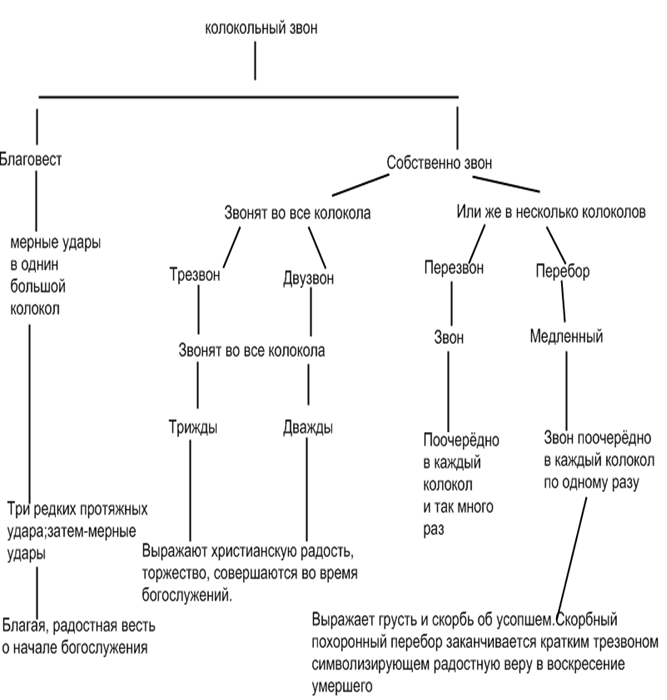 Когда на тёмный город сходитВ глухую ночь глубокий сон,Когда метель, кружась, заводитНа колокольнях перезвон, – Как жутко сердце замирает!Как заунывно в этот час,Сквозь вопли бури долетаетКолоколов невнятный глас!Мир опустел…Земля остыла…А вьюга трупы замела,И ветром звёзды загасила,И бьёт во тьме в колокола.                                  1895РассветВысоко поднялся и белеетПолумесяц в бледных небесах.Сумрак ночи прячется в лесах.Из долин зеленых утром веет.Веет юной радостью с полей.Льется, как серебряное пенье,Звон костела, славя воскресенье...Разгорайся, новый день, светлей!Выйди в небо, солнце, без ненастья,Возродися в блеске и тепле,Возвести опять по всей земле,Что вся жизнь - день радости и счастья.                               1900       На монастырском кладбищеУдарил колокол – и дрогнул сон гробниц,И голубей испуганная стаяВдруг поднялась с карнизов и бойницИ закружилась, крыльями блистая,Над мшистою стеной монастыря… О, ранний благовест и майская заря!Как этот звон, могучий и тяжёлый,Сливается с открытой и весёлойРавниной зеленеющих полей!Ударил колокол – и стала ночь светлей,И позабыты старые гробницы,И кельи тесные, и страхи темноты, – Душа, затрепетав, как крылья вольной птицы,Коснулась солнечной поющей высоты!Гаснет день - и звон тяжелыйВ небеса плывет:С башни старого костелаКолокол зовет.А в костеле - ожиданье:Сумрак, гул дверей,Напряженное молчанье,Тихий треск свечей.В блеске их престол чернеет,Озарен темно;Высоко над ним желтеетУзкое окно.И над всем - Христа распятье:В диадеме роз,Скорбно братские объятьяРаспростер Христос...Тишина. И вот, незримоУнося с земли,Звонко песня серафимаРазлилась вдали.Разлилась - и отзвучала:Заглушил, покрылГром органного хоралаПеснь небесных сил.Вторит хор ему... Но, боже!Отчего и в немТа же скорбь и горе то же, -Мука о земном?Не во тьме ль веков осталсяДень, когда с тоскойЧеловек, как раб, склонялсяНиц перед тобойИ сиял зловещей славойПред лицом людейВ блеске молнии кровавойБлеск твоих очей?Для чего звучит во храмеСнова скорбный стон,Спеша дымными огнямиЛик твой озарен?И тебе ли мгла куренья,Холод темноты,Запах воска, запах тленья,Мертвые цветы?Дивен мир твой! РасцветаетОн, тобой согрет,В небесах твоих сияетСолнца вечный свет,Гимн природы животворныйЛьется к небесам...В ней твой храм нерукотворный,Твой великий храм!В старом городеС темной башни колокол унылоВозвещает, что закат угас.Вот и снова город ночь сокрылаВ мягкий сумрак от усталых глаз.И нисходит кроткий час покояНа дела людские. В вышинеГрустно светят звезды. Все земноеСмерть, как страж, обходит в тишине.Улицей бредет она пустынной,Смотрит в окна, где чернеет тьма...Всюду глухо. С важностью стариннойВ переулках высится дома.Там в садах платаны зацветают,Нежно веет раннею весной,А на окнах девушки мечтают,Упиваясь свежестью ночной,И в молчанье только им не страшенБлизкой смерти медленный дозор,Сонный город, думы черных башенИ часов задумчивый укор.Хозяин умер, дом забит,Цветет на стеклах купорос,Сарай крапивою зарос,Варок, давно пустой, раскрыт,И по хлевам чадит навоз...Жара, страда... Куда летитЧерез усадьбу шалый пес?На голом остове варкаНочуют старые сычи,Днем в тополях орут грачи,Но тишина так глубока,Как будто в мире нет людей...Мелеет теплая река,В степи желтеет море ржей...А он летит - хрипят бока,И пена льется с языка.Летит стрелою через двор,И через сад, и дальше, в степь,Кровав и мутен ярый взор,Оскален клык, на шее цепь...Помилуй бог, спаси Христос,Сорвался пес, взбесился пес!Вот рожь горит, зерно течет,Да кто же будет жать, вязать?Вот дым валит, набат гудет,Да кто ж решится заливать?Вот встанет бесноватых ратьИ, как Мамай, всю Русь пройдет...Но пусто в мире - кто спасет?Но бога нет кому каратьВенеция (в сокращении)Восемь лет… Я спал в давно знакомойНизкой, старой комнате, под белымПотолком, расписанным цветами.Утром слышу – колокол: и звонкоИ певуче, но не к нам взываетЭтот чистый одинокий голос,Голос давней жизни, от которойТолько красота одна осталась!                                             1913Князь ВсеславКнязь Всеслав в железы был закован,В яму брошен братскою рукой:Князю был жестокий уготованЖребий, по жестокости людской.Русь, его призвав к великой чести,В Киев из темницы извела.Да не в час он сел на княжьем месте:Лишь копьем дотронулся Стола.Что ж теперь, дорогами глухими,Воровскими в Полоцк убежав,Что теперь, вдали от мира, в схиме,Вспоминает темный князь Всеслав?Только звон твой утренний, София,Только голос Киева! - ДолгаНочь зимою в Полоцке... ДругиеИзбы в нем, и церкви, и снега...Далеко до света,- чуть сереютМерзлые окошечки... Но вотСлышит князь: опять зовут и млеютЗвоны как бы ангельских высот!В Полоцке звонят, а он иноеСлышит в тонкой грезе... Что годаГорестей, изгнанья! НеземноеСердцем он запомнил навсегда.                           1906ВенецияКолоколов средневековыйПевучий зов, печаль времен,И счастье жизни вечно новой,И о былом счастливый сон.И чья-то кротость, всепрощеньеИ утешенье: все пройдет!И золотые отраженьяДворцов в лазурном глянце вод.И дымка млечного опала,И солнце, смешанное с ним,И встречный взор, и опахало,И ожерелье из кораллаПод катафалком водяным.                     1922                                           Исследовательская работа Ковалевская Лиана Ирековна,обучающаяся 11Б класса                                                              МБОУ «Многопрофильный лицей» г.Муравленко ЯНАО                                                             Научный руководитель –Юрьева Наталия Борисовна,учительрусского языка и литературы                                                                          МБОУ «Многопрофильный лицей»г. Ярославль, 2019г.В костеле  (1889)Канун